/ - Der Förderverein Naturschutz und Landwirtschaft e.V. in Rinnthal trägt durch die Beweidung mit Burenziegen zum Erhalt von sehr artenreichem Magergrünland im Pfälzerwald bei.  Dieses Engagement wird nun im Rahmen des Naturschutzwettbewerbs „Unsere Heimat und Natur“ von Edeka Südwest und der Stiftung NatureLife-International mit 3.000 Euro ausgezeichnet. Edeka-Kundinnen und -Kunden unterstützen den Wettbewerb mit dem Kauf regionaler Bio-Kräutertöpfe.In Rinnthal überreichten Michaela Meyer, Geschäftsbereichsleiterin Nachhaltigkeit Edeka Südwest, sowie Edeka-Kaufmann Pascal Schopfer, der die Patenschaft für das Projekt übernommen hat, den symbolischen Scheck in Höhe von 3.000 Euro an Dr. Oliver Röller, Vorsitzender des Fördervereins Naturschutz und Landwirtschaft e.V.. „Wir freuen uns sehr, dass es so viele mutige und engagierte Menschen und so großartige Naturschutzprojekte in unserem Absatzgebiet gibt und sind stolz, hier einen Beitrag leisten zu können. Denn nur in einer ökologisch intakten Kulturlandschaft können auch qualitativ hochwertige Lebensmittel produziert werden“, erläuterte Michaela Meyer dabei das Engagement des Lebensmittelhändlers.Gefährdete Lebensräume durch vielfältige Biotopstrukturen schützenVerstärkt werde der Artenrückgang durch die immer deutlich werdenden Auswirkungen des Klimawandels wie Hitzeperioden mit Dürreschäden und Wassermangel einerseits, sowie Starkregenereignisse mit Hochwasser und Bodenabschwemmungen auf der anderen Seite. Vielfältige Biotopstrukturen in der Kulturlandschaft werden deshalb immer wichtiger. Projekte und Initiativen, die helfen, neue Biotope anzulegen und zu vernetzen, gefährdete Lebensräume zu pflegen und zu sichern, gewinnen immer mehr an Bedeutung.Einen wichtigen Beitrag hierfür leistet der Förderverein Naturschutz und Landwirtschaft e.V. in Rinnthal im Landkreis Südliche Weinstraße/Pfälzerwald. Durch die Beweidung mit Burenziegen trägt der Verein zur Offenhaltung von Grünlandflächen bei. Zudem führen die Mitglieder ergänzende Entbuschungsmaßnahmen durch. So können wertvolle Orchideenstandorte und andere Lebensräume gesichert werden. 2024 werden insgesamt 31 Projekte gefördertUnterstützt wird der 2014 zum ersten Mal durchgeführte Wettbewerb auch von Kundinnen und Kunden der Edeka Südwest. Denn mit einem Teil des Erlöses aus dem Verkauf von Bio-Kräutertöpfen der Regionalmarke „Unsere Heimat – echt & gut“ wird der Fördertopf regelmäßig gefüllt. In diesem Jahr erhöht sich die Zahl nochmal um 31 neue Preisträger auf insgesamt 268 ausgezeichnete Projekte, die dann mit rund 672.000 Euro unterstützt wurden.  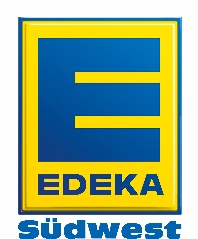 